Translation from BulgarianREPUBLIC OF BULGARIA                       Ministry of Health	                       Health Minister O R D E R                 No.  PD-01-262 / 14 May 2020On the grounds of Art. 63, Par. 4 and II and Art. 63в of the Health Law and Art. 73 of the Code of Administrative Procedure in relation to Decision No. 325 of the Council of Ministers of 14 May 2020 on declaring an extraordinary epidemiological situation, and based on a proposal of the Chief State Health Inspector I ORDER:I. I introduce the following anti-epidemic measures on the territory of the Republic of Bulgaria, considered from 14 May 2020 until 14 June 2020:All employers and employment services, depending on the specifics and possibilities of the relevant labour activity, shall organize remote working for their employees (working from home/teleworking).Where remote working is not possible, the employers/employment services are obliged to implement the following anti-epidemic measures in the business premises:а)	Disinfection, in accordance with  the algorihtm specified in Annex No. I;b)	Denying access to the business premises of persons with symptoms of acute respiratory diseases (increased temperature, coughing, head cold, etc.);c)	Briefing of the staff on correct hand hygiene in accordance with the instructions contained in Annex No. 2, and providing of soap and water and disinfectant;d)	Organization of measures to provide physical distance of at least 1,5 m between persons;e) Providing of personal means of protection to the staff, depending on the work specifics and the risk assessment of the workplace (protective face mask, face shield, gloves, etc.).3. In case of direct client servicing requiring distance of at least 1,5 m., using of protective face mask or face shield is mandatory. As an exception, no protective face mask or face shield may be used where glass or another type of mechanical barriers have been installed, and they permit wet cleaning or disinfection.4. All physical and legal persons that own or manage premises for public use, trading or other business centers providing services to citizens, apart from the measures under par. 2 and 3 above, shall also apply the following anti-epidemic measures :а)	Organize their activity in a way providing for a distance of at least 1,5 m. between the persons to whom the relevant services are provided in the premises and the open areas belonging to them;b)	Provide hand disinfectant at the business unit entrance;c)	Provide organization for entry control to the premises as regards the number of persons admitted in order to prevent overcrowding and keeping of distance;d)	Put in place visible information boards or otherwise inform the service users of their obligation to observe physical distance, hand hygiene and wearing of a protective face mask when visiting the relevant business unit.All persons in closed public spaces are obliged to wear a protective face mask - single-use or reusable, or other means of protection covering the nose and mouth  (inlc. scarf, shawl, face shield, etc.), that are used in accordance with the recommendations specified in Annex No. 3.Within the meaning of this Order “public spaces” are places generally accessible to all persons, as public transport, trading, sport and cultural centers, administration offices, places of worship, and places providing public of other services.The anti-epidemic measure to keep a distance of  at least 1,5 m. between persons that do not belong to the same family/household shall be observed by all persons that are in open public spaces (incl. parks, streets, bus stops).The anti-epidemic measures under par. I, 1-4 are mandatory for all employers/employment services and physical and legal persons that own or manage premises for public use, trading or other business centers providing services to citizens, and whose activity has not been suspended by an act of a governmental body for the duration of the extraordinary epidemiological situation declared.The persons under par. II are responsible for the organization and implementation of the anti-epidemic measures adopted by this present Order.The Ministers and Managers of other institutions, in line with their functional competence, give instructions on the application of the anti-epidemic measures adopted by this present Order, in the controlled by them premises and activities, and provide organization of their implementation and control.  This Order takes effect as on 14 May 2020.This Order is to be published on the website of the Ministry of Health.This Order can be contested within one month from its publication on the website of the Ministry of Health, in front of the relevant Administrative Court under the provisions of the Code of Administrative Procedure.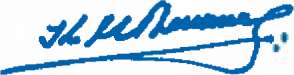 KIRIL ANANIEV  Minister of HealthRound seal: R. Bulgaria, Ministry of Health, SofiaAnnex No. 1 to par. 2, letter “а”Algorithm of disinfection measures at the workplaces, sites for public use or trading and other business premises that provide services to the citizens in the conditions of epidemic spread of COVID-19 I. Selection of disinfectantThe disinfectant selected must be permitted by the Ministry of Health.Depending on the premises and surfaces to be treated the disinfectants must be permitted for Product Type 2 “Disinfectants and algaecides not intended for direct use on people or animals” and/or Product Type 3 “Veterinary hygiene” and/or Product Type 4 “Scope of use connected with food and feed”.The disinfectant selected should be with scope of use covering virucidal or limited/partially virucidal  action.It is recommended to select a disinfectant achieving its effect over a shorter period (up to 15 minutes).Establishing critical points and treatment rate The critical points that need to be disinfected should be identified for each site. Critical points are all surfaces connected with flow of people, and frequently touched surfaces  (writing desks, handles of doors, windows, of public transport vehicles; light switches, elevator buttons, bank cash machines, railings, fitness equipment, counters for serving passengers/clients, stationary telephones and apparatuses, touch-sensitive screens, toilet seats, wash basins, water taps and a variety of other frequently touched by hand surfaces depending on the specifics of each site/workplace, floor coverings).The critical points are subjected daily to periodic disinfection.In case of a confirmed COVID-19 case at the site/office, the surfaces that have come into contact with the injected person, the workplace and the common areas should be cleaned and disinfected.Route of administration of the disinfectants The disinfectants can be ready for use, in which case they are directly applied to the surfaces, or can be concentrates, in which case working solutions should be prepared prior to use.Small surfaces (handles, buttons, keyboards, writing desks, etc.)It is recommended to use disinfectants in the form of spray, which are ready to use.The surfaces are directly sprayed with the disinfectant or wiped with a clean cloth soaked in the disinfectant in advance.Small surfaces can be also wiped with disinfectant wet wipes, where the wet wipes used are collected and disposed in accordance with the manufacturer’s instructions.Large surfaces (walls, floors, worktops, etc.):The disinfectants intended for large surfaces can be in the form of concentrates, from which working solutions should be prepared prior to use, or in a ready to use form.Working solutions are prepared as instructed by the manufacturer or as specified on the label depending on the intended use.The exact quantities and period of effect specified on the label must be strictly observed.The specific requirements, if such have been specified on the label as regards any necessary ventilation or subsequent wiping or rinsing the surface with drinking water, and times for access of people or animals to the treated premises, must be strictly observed.Surfaces subject to disinfection can be treated in different ways depending on the  disinfectant selected, and on the surface type, by strict observance of the manufacturer’s instructions.Depending on the premises type, as an addition to the chemical methods a number of physical methods of disinfection can be used as well  (bactericidal lamps, etc.)A nnex No. 2 to par. 2, letter “c”Instructions on correct hand hygiene The hands must be washed always:а)	when visibly dirtyb)	after sneezing or coughing;c)	before, during and after preparing food;d)	before meals;e)	after using the tiolet;f)	after touching animals or their excrements;g)	during direct care for sick persons.The hands should be washed for 20 seconds with soap and water.Where to wash the hands is not possible, hand disinfectant with virucidal or limited/partially virucidal  action for wiping of dry hands should be used for a period as instructed by the manufacturer, and special attention should be paid to the thumbs, areas between the fingers, the fingertips, and the back of hands).The hands are left to dry after the period of contact with the skin prescribed on the disinfectant label has elapsed.Annex No. 3 to par. 4Instructions for correct wearing of face masksThe protective face mask must cover completely the nose and mouth – from the base of the nose, to the chin.Before putting the mask on the hands are washed with cold water and soap or wiped with alcohol-based hand disinfectant.The protective face mask is taken off from back to front by holding it by the strings (elastic) and contact with the front of the mask is avoided.After taking the face mask off the hands must be immediately washed with cold water and soap or wiped with hand disinfectant.Single-use protective face masks are discarded in a waste bin immediately after taking them off.Textile protective face masks need to be treated as follows:а)	by washing in hot water (thermal disinfection) and washing detergent at water temperature of 60-90 сС for a period not less than 20 minutes; orb)	by washing in tepid water at temperature below 60°С with preparations with disinfecting action (biocides) in concentrations as instructed by the manufacturer  (chemical thermo-disinfection).The protective face mask is replaced by a new one immediately when it gets wet.Single-use protective face masks are not worn a second time I, Emilia Mihaylova Petrova (holder of License No. 01047-1 issued on 27.04.2018 by the Consular Relations Directorate at MFA, Bulgaria), do declare I have faithfully and accurately translated from Bulgarian into English language the contents of the attached document. The translation consists of 6 pages.Translator: Emilia Mihaylova Petrova